Valley Hills Animal Rescue  1496 S. Fr. 63  Springfield, MO 65802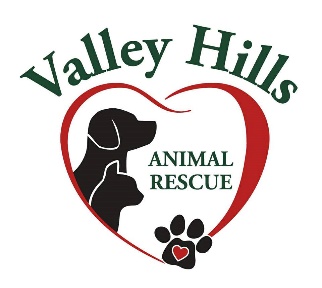 417-844-2937  valleyhillsanimalrescue@gmail.com          Valley Hills Animal Rescue Adoption Application        Every item must be completed or your application will not be considered.Name of the animal you are interested in adopting: Your InformationFull Name:  Home Address:        City: State: Zip: Mobile Phone Number:  Home Phone Number:   Work Phone Number:   Email Address: Please list two personal references who are unrelated to you and do not live in your home: This can be a boss, friend, or neighbor.  Reference Name:    Reference Phone Number: Reference Name:    Reference Phone Number: Information About Your HomeHow Many People Live in Your Home? How Many Children Live in Your Home? Please list the age of every child who lives in your home: Do you have any other pets?     Yes 	No (If yes, please list types, ages, descriptions, etc. ) ________________________________________________________________________________________________________________________________________________________________________________________________________________________________________________________________________________________________________________________________Do you have a fenced yard?       Yes 	No Information About Your VeterinarianVeterinarian’s Name: Veterinarian’s Clinic Name:Veterinarian Address: Veterinarian Phone Number: If you are adopting a horse, mule or donkey:Farrier’s Name:   Farrier’s Address: Farrier’s Phone Number: I AUTHORIZE A REPRESENTATIVE FROM VALLEY HILLS ANIMAL RESCUE TO CALL MY VETERINARIAN AND/OR FARRIER AS A REFERENCE TO THE CARE OF MY PAST OR CURRENT ANIMALS. I WILL INFORM VALLEY HILLS ANIMAL RESCUE IF I INTEND TO MOVE OR MY CONTACT NUMBER OR INFORMATION CHANGES. I WILL NOT ATTEMPT TO SELL, GIVE AWAY, OR OTHERWISE GIVE UP POSSESSION OF THIS ANIMAL.  IF AT ANY TIME I AM UNABLE TO KEEP THIS ANIMAL I WILL CONTACT VALLEY HILLS ANIMAL RESCUE IMMEDIATELY.  I AGREE TO THE TERMS AND CONDITIONS SET FORTH IN VALLEY HILLS ANIMAL RESCUE ANIMAL ADOPTION AGREEMENT. I UNDERSTAND VALLEY HILLS ANIMAL RESCUE AND THEIR ASSOCIATES ARE NOT RESPONSIBLE FOR ILLNESS, INJURY, OR DAMAGES CAUSED BY THIS ANIMAL.  SIGNATURE ________________________________ DATE: ________________Valley Hills Animal Rescue  1496 S. Fr. 63  Springfield, MO 65802417-844-2937  valleyhillsanimalrescue@gmail.com          Valley Hills Animal Rescue Adoption Agreement This is an agreement to:                    FOSTER AN ANIMAL         FOSTER-TO-ADOPT AN ANIMAL          ADOPT AN ANIMAL   Date of Agreement  Your InformationFull Name:  Home Address:        City: State: Zip: Mobile Phone Number:  Home Phone Number:   Work Phone Number:   Email Address:  TERMS and CONDITIONS I, _____, hereby agree to the following terms and conditions pertaining to the foster or adoption of an animal from VALLEY HILLS ANIMAL RESCUE and understand that violation of these terms and conditions may result in repossession of the animal by VALLEY HILLS ANIMAL RESCUE or it’s designate. That a one-month trial period will be in effect from the date of this contract, during which time the animal may not be transferred to another home or euthanized without the express written agreement of VALLEY HILLS ANIMAL RESCUE or I could be held liable and financially responsible for costs incurred. That, during the one-month trial period VALLEY HILLS ANIMAL RESCUE may, if it is determined the animal is not being properly cared for, require that the animal be returned to VALLEY HILLS ANIMAL RESCUE or it’s designate within 24 hours of such request. That in the event I can no longer keep or care for this animal during the lifetime of the animal I will return such animal to VALLEY HILLS ANIMAL RESCUE or VALLEY HILLS ANIMAL RESCUE will instruct me where to take the animal. That in the event I can no longer keep or care for this animal after the one-month trial period, I will return such animal to VALLEY HILLS ANIMAL RESCUE or VALLEY HILLS ANIMAL RESCUE will instruct me where to take the animal. That the animal will not be sold, traded or used for medical or any other experimental purposes.  That the animal will not be given to a pet store, supplier or wholesaler. That the animal will not be used for fighting.That I will: (a) provide the animal with proper nutrition; (b) vaccinate the animal at the intervals advised by my veterinarian; (c) maintain if it is a dog on monthly heartworm preventative (d) always seek prompt medical attention and to provide health care when necessary and (e) provide proper and regular hoof care if animal is a horse, pony, or burro. If I cannot provide these things the animal will be returned promptly to VALLEY HILLS ANIMAL RESCUE. That the animal will remain under my control/supervision when it is not on my property.  A secure fenced area or stall will be provided for the animal including shelter from the elements.  The animal will never be tethered on a line for an extended period of time and will always have adequate shelter and previsions during warm and cold weather,  That if I move I will take the animal with me. That I will not abuse or neglect the animal or allow anyone else to abuse the animal. That any known medical conditions of the animal covered by this agreement have been disclosed above.  While VALLEY HILLS ANIMAL RESCUE will be responsible for pre-approved medical fees for animals in foster care, VALLEY HILLS ANIMAL RESCUE is not responsible for my medical fees incurred after the adoption date. If I am fostering this animal, I am aware that VALLEY HILLS ANIMAL RESCUE remains the owner of this animal until it is adopted.  If I choose to adopt this animal I will notify VALLEY HILLS ANIMAL RESCUE immediately to change my status.   __________________________________________________		Date: _______________ SIGNATUREI have reviewed the terms & conditions of this agreement with the foster/adoption applicant and answered any questions about the animal to the best of my ability. ______________________________________________________________		Date: _____________SIGNATURE of Valley Hills Animal Rescue RepresentativeValley Hills Animal Rescue  1496 S. Fr. 63  Springfield, MO 65802417-844-2937  valleyhillsanimalrescue@gmail.comValley Hills Stable and Rescue RELEASE, WAIVER and INDEMNITY AGREEMENTThe undersigned, ______________________________________ (hereinafter referred to as “Adopter”), agrees to adopt an animal from Valley Hills Stable and Rescue (hereinafter referred to “VALLEY HILLS ANIMAL RESCUE”). The Adopter understands that many animals are displaced for many reasons. Adopter further understands that because many animals come to VALLEY HILLS ANIMAL RESCUE as strays/unwanted/rescued and it is impossible to obtain a health history or other information for the displaced animal, including behavioral history.  Additionally, Adopter acknowledges that VALLEY HILLS ANIMAL RESCUE is without knowledge of any health or behavior problems that the animals may have had in the past or will have in the future, but has disclosed fully any known history and behavior. Adopter understands that animals, even those where some history is known, carry some amount of risk.  Additionally, Adopter recognizes that the animal in question could have behavioral issues or health issues that are unknown to VALLEY HILLS ANIMAL RESCUE. Some may never have health problems and some may come down with common health issues due to the close confinement and cross contaminations and exposures to other animals that commonly occur in a shelter situation where multiple animals are being housed together. Adopter understands that VALLEY HILLS ANIMAL RESCUE is providing a service through the adoption program and does not stand to benefit financially from this transaction. Your adoption fee is a donation so we may further our mission of helping homeless and unwanted animals find a better life, and that your donation only partially covers the costs incurred by VALLEY HILLS ANIMAL RESCUE.  VALLEY HILLS ANIMAL RESCUE’s goal is to unite homeless animals with people willing to care for them. Therefore, in consideration of VALLEY HILLS ANIMAL RESCUE’s transfer of the adopted animal to the Adopter, the Adopter, on behalf of itself and its assignees, heirs, distributes, guardians and legal representatives, predecessors, successors and assigns and agrees that Adopter shall not make a claim against, sue or attack the property of VALLEY HILLS ANIMAL RESCUE, it’s officers, directors, shareholders and employees, together with their respective heirs, personal representatives, predecessors, successors and assigns for any actions, causes of action, suits, liabilities, claims, demands, damages or causes of any kind or nature whatsoever, whether presently existing or arising in the future, whether known or unknown, which arise out of or are based upon any fact, matter, claim or thing involving the adoption of this animal. Further, the Adopter shall indemnify and defend VALLEY HILLS ANIMAL RESCUE and it’s officers, directors, shareholders and employees, together with their respective heirs, personal representatives, predecessors, successors and assigns against and save VALLEY HILLS ANIMAL RESCUE  harmless from any and all demands, claims, causes of actions or judgments and any and all expenses incurred in investigating or resisting the same, for injury to person, loss of life or damage to property occurring during the term of this adoption agreement and until all applicable statutes of limitations expire, relating to the adoption of the animal or arising out of any act, omission or neglect of VALLEY HILLS ANIMAL RESCUE  will be the responsibility of the Adopter. I have read and understand the foregoing release. _____________________________________________  	 	   __________________ Signature 	 	 	 	 	 	 	 	   Date _____________________________________________ Name (Please Print) _______________________________________________________________  	 	   ________________________ SIGNATURE of Valley Hills Animal Rescue Representative			 Date 